1.  Zasedání řídícího výboruDne 13. 9. 2021 se poprvé sešel Řídící výbor k projektu MAP III v prostorách MČ Praha 13, na tomto zasedání byli všichni členové ŘV seznámeni s projektem MAP III a byl schválen Jednací řád řídícího výboru, Statut řídícího výboru, Organizační struktura, Identifikace dotčené veřejnosti a Evaluační plán.Jednací řádStatut Řídícího výboru
Organizační struktura MAP IIIIdentifikace dotčené veřejnostiEvaluační plánFotodokumentace: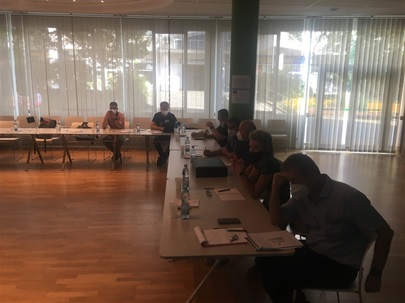 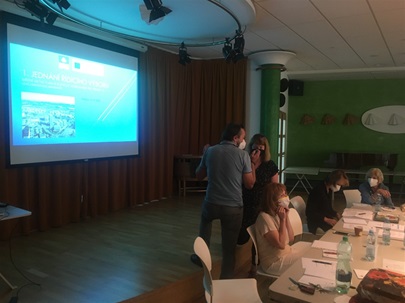 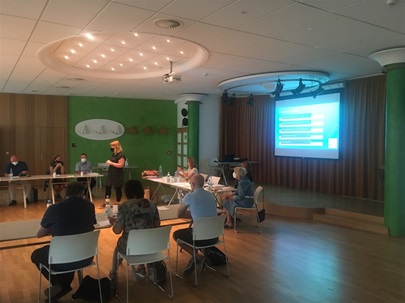 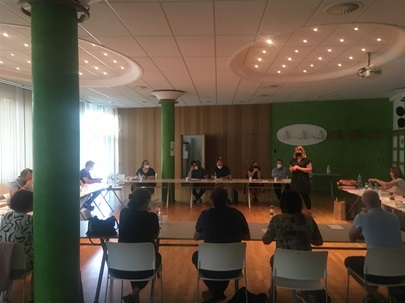 